Publicado en  el 24/01/2014 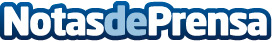 Russian Red estrena el videoclip de "Casper", primer adelanto de su nuevo álbum "Agent Cooper"Una Lourdes Hernández caracterizada como una perdedora sexy y una infructuosa espera en la habitación de un motel californiano son los materiales del vídeo de Casper, la canción que servirá de adelanto de Agent Cooper, el álbum de regreso de Russian Red y que saldrá a la venta el próximo 25 de febrero. Datos de contacto:Sony MusicNota de prensa publicada en: https://www.notasdeprensa.es/russian-red-estrena-el-videoclip-de-casper_1 Categorias: Música http://www.notasdeprensa.es